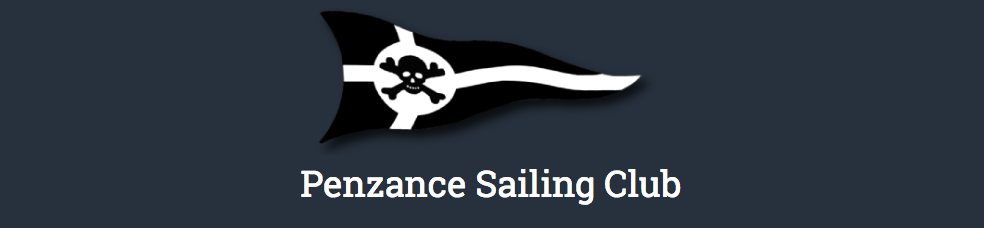 40th Anniversary PASABFriday 27th to Monday 30th July 2018Please complete in block capitalsYacht Name__________________  					Sail Number _____________  Club ________________________I wish to participate in (tick as applicable):Petit BateauI wish to be included in the Petit Bateau (Double-handed) Class (delete as applicable):  YES / NOEntries received after the 15th July 2017 will be subject to an additional fee of £15. Cheques to be made payable to: ‘Penzance Sailing Club’     or             Sort Code 30-96-56   Acc:00213837Legal Liability - This Declaration must be signedThe entry of the above boat is conditional on acceptance of the following by the owner/competitor racing the boat:1 By signing this entry form, I accept that I am responsible for myself, my crew, and my boat.2. I accept that nothing done by the organizers (i.e. the club, race management team, patrol craft and anyone helping to run the event) will relieve me of my responsibilities.3. By putting to sea I warrant the suitability of my boat and the competence of the skipper and crew for the expected or forecast conditions.4. I confirm that I have lodged a completed CG66 form with the Coastguard in respect of the yacht entered in the race.5. I confirm that I hold adequate insurance, including insurance against third party claims in the sum of at least £2,000,000.6. I understand that the organisers consider that boats competing in this event should carry equipment as listed for Category B (Offshore) boats in RYA publication “Boat Safety Handbook” C8.  I understand that it is requirement that all competing boats carry a liferaft capable of accommodating all members of the crew during each leg.DisclaimerI agree to be bound by the Racing Rules of Sailing and all other rules that govern this series.I understand that if the boat is in the charge any person other than the undersigned, it is the responsibility of the undersigned to bring the attention of the person in charge of the boat to the provisions of this entry form. In addition I will also make the crew aware of these undertakings.I have read the above conditions and those in the Notice of Race and accept the responsibilities contained therein.Signed: ________________________________________		                      Date: _________                   Name: _________________________________________Address: ________________________________________________________________________________Contact Phone Number: _______________________ 	    Email Address: ____________________________	Return Entry Form and Fee (Cheques payable to: ‘Penzance Sailing Club’) to: PASAB, Penzance Sailing Club, Albert Pier, Penzance, Cornwall, TR18 2LLIf you have any further questions contact:Katherine Sharp - Hon. Secretary PzSCEmail: pasab@pzsc.org.uk 	Website: www.pzsc.org.uk/pasabAll Legs                    Overall Entry Fee: £75 (including mooring fees in St Mary’s)ORIndividual LegsEntry Fee: £20 per leg (excluding mooring fees in St Mary’s)Leg 1           Leg 2          Leg 3     